Video Questions: Why Voices Sound Different on Recordings	1. How does sound travel through the air?	2. What happens when sound reaches the ear?	3. How many bones are vibrated in the ear?	4. What are the ear bones’ nicknames?	5. Where do the ear bones send the vibrations to?	6. How does the brain receive the sound vibrations?	7. In what two ways do you hear your own voice?	8. Why do our voices sound lower to ourselves?	Bonus: What are the names of the ear bones?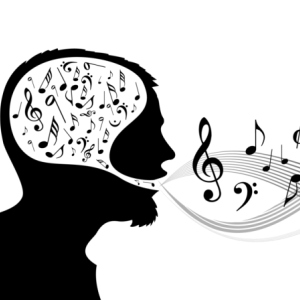 Answers:	1. It travels as a set of vibrations.	2. It vibrates the ear drum.	3. Three	4. Hammer, anvil, and stirrup	5. The cochlea	6. The cochlea sends nerve signals to the brain.7. The air vibrations from speaking transmit into the ear drum. The vocal chords send    vibrations that travel to the skull and send the vibrations to the ear drum.	8. The vibrations spread out and the frequencies become lower.	Bonus: Malleus, Incus, and StapesVocabulary